Муниципальное бюджетное общеобразовательное учреждение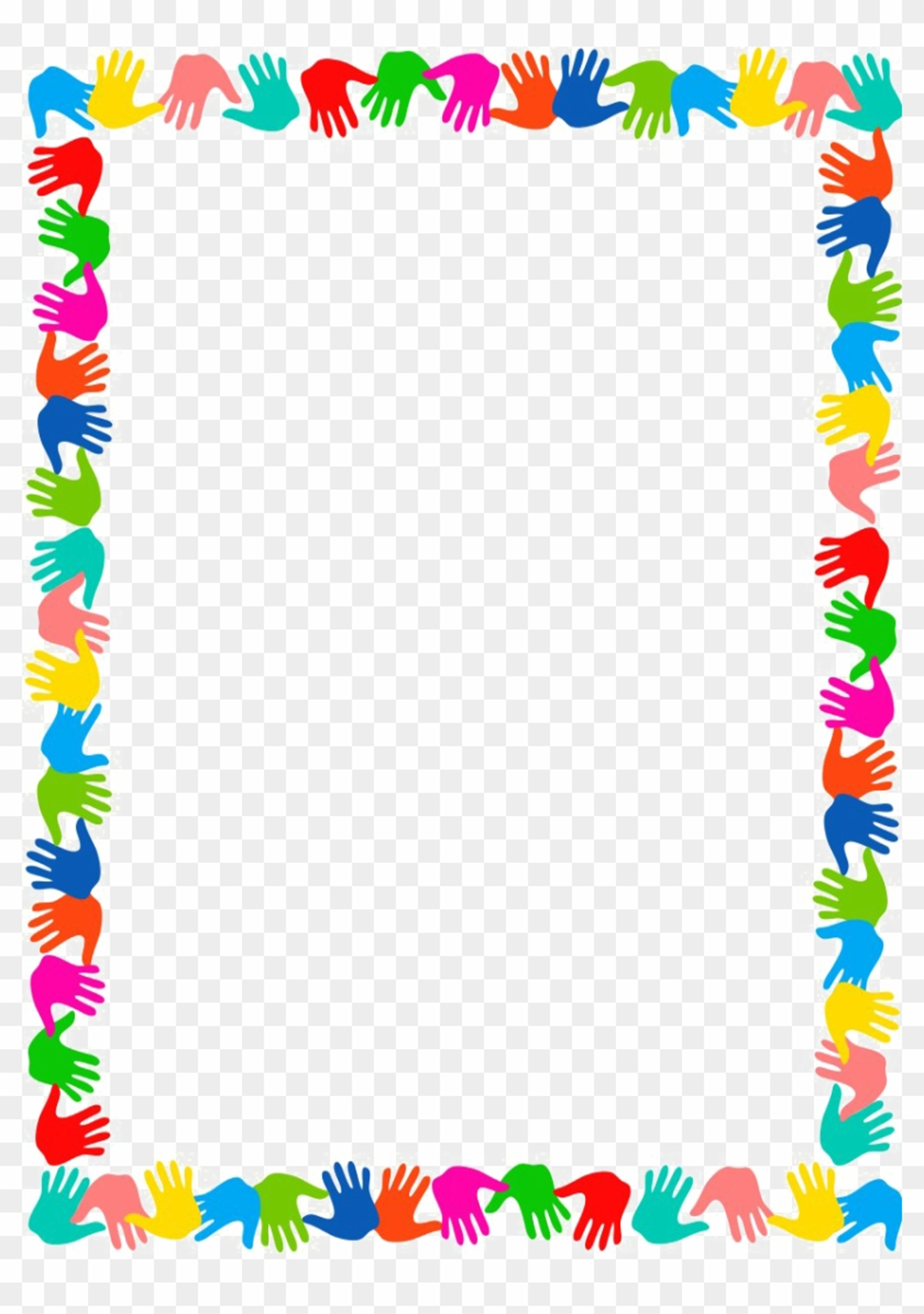 основная общеобразовательная школа п. НовыйРайонная акция «Играем дома!»(МБОУ ДО «ЦДОД»)Несмотря на все сложности дистанционного образования и самоизоляцию, ребята со школы п.Новый поучаствовали в акции«Играем дома!». Руководитель: Насенник А.В.  д/о «Веселые ребята»Петракевич Анастасия (7 класс)Проведенные игры: «Шашки», «Монополия»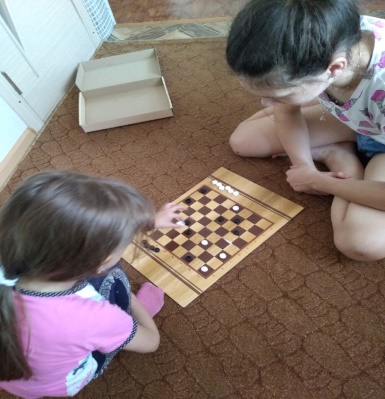 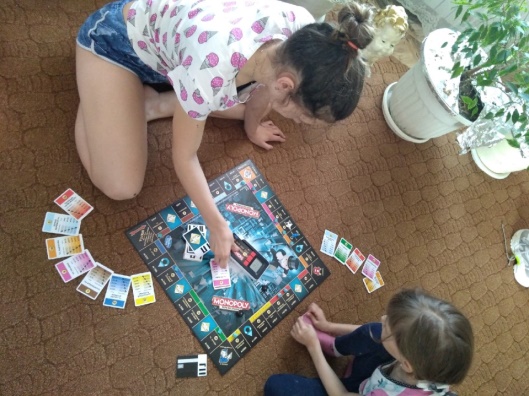 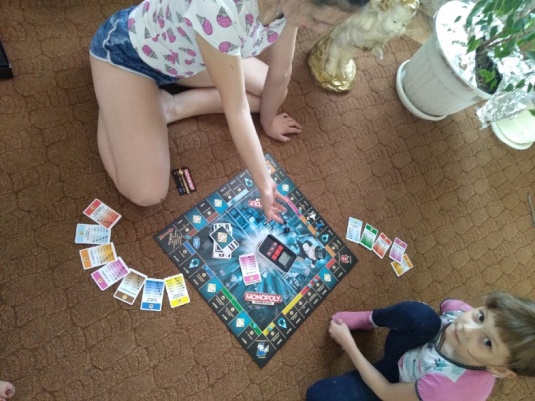 Николуцкая Анна (7 класс) Проведенные игры: «Кто Я?», «Крокодил»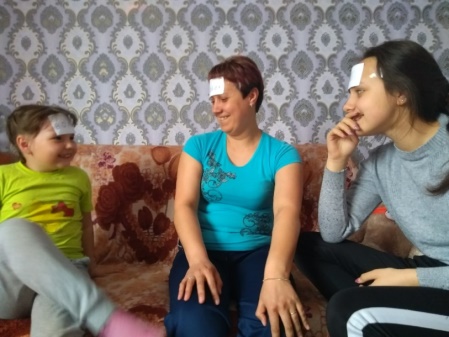 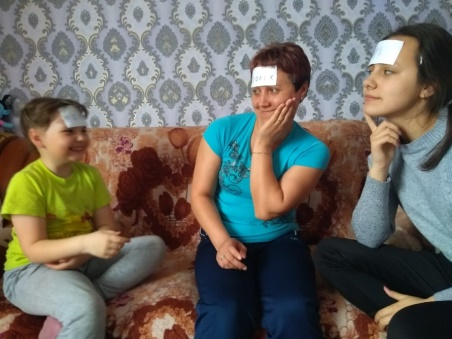 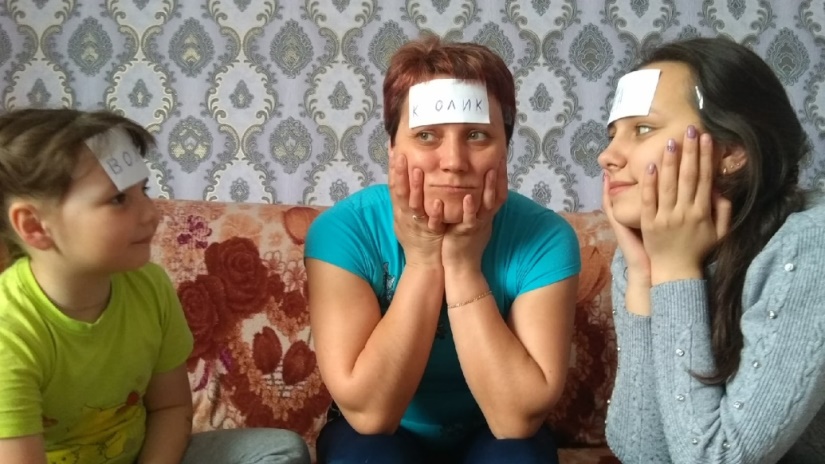 Ювченко Никита (7 класс)Проведенные игры: «Лото» «Зарядка» «Съедобное-несъедобное»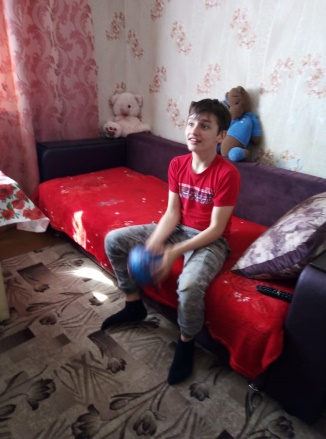 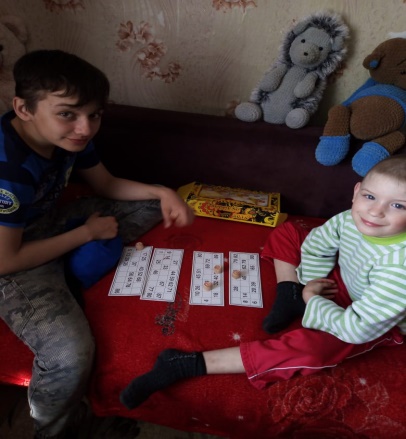 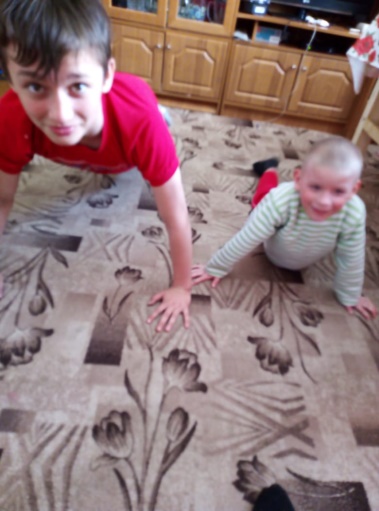 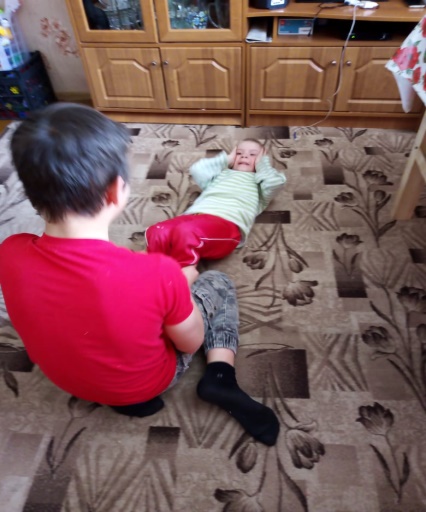 Козловы Игорь и Артем (8 и 2 классы)Проведенные игры: «Лото», «Монополия»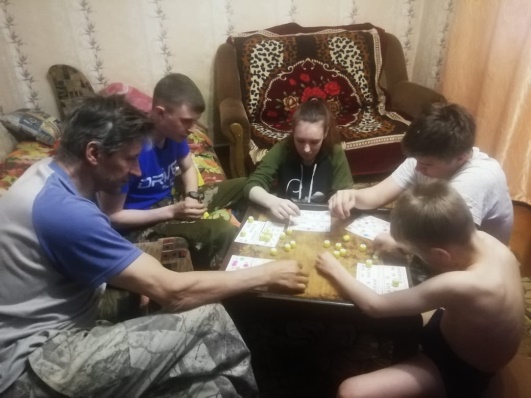 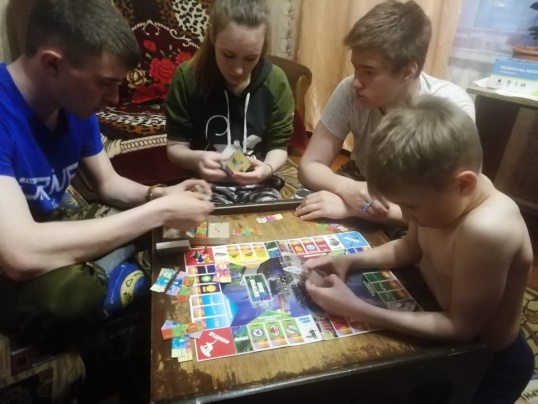 Беспалов максим(7 класс)Проведенные игры: «Твистер», «Монополия»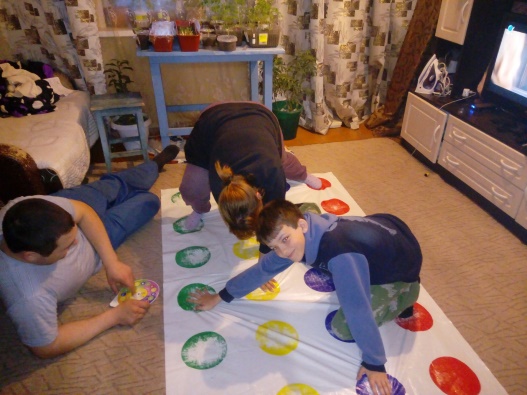 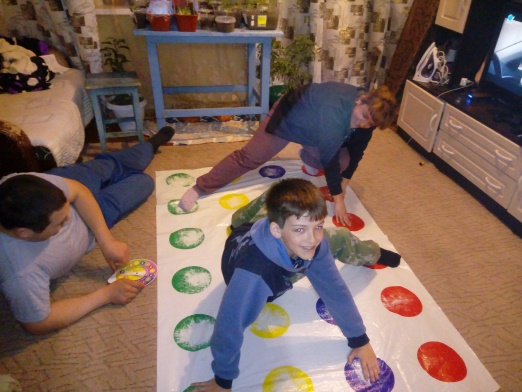 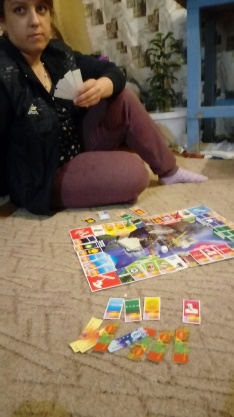 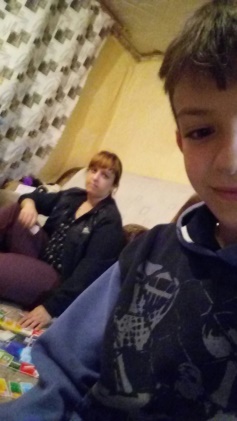 